■尾瀬アカデミー2021開講（尾瀬インタープリター養成講座）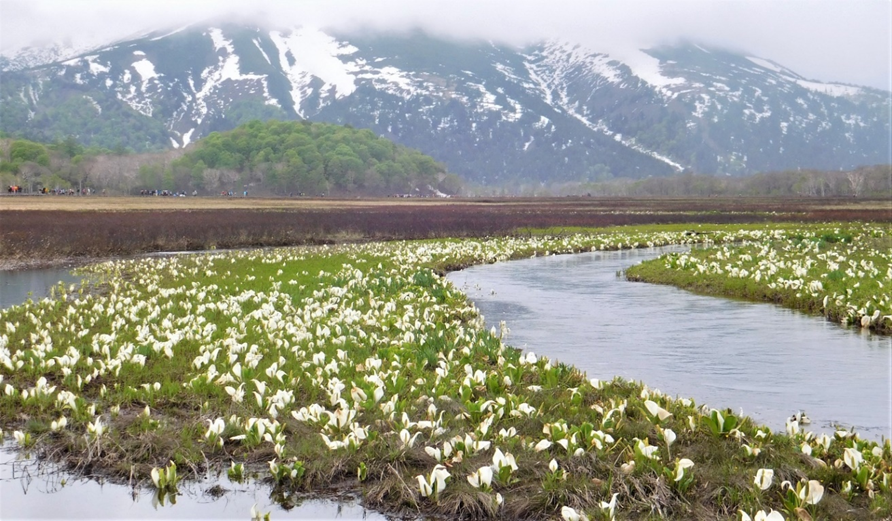 尾瀬の真ん中で尾瀬を学ぶ！　　　　主催：NPO法人　尾瀬自然保護ネットワーク 　　　　　NPO　尾瀬自然保護ネットワーク（設立1997年・会員数約100名）は、尾瀬で入山指導や自然解説などの活動を行っているボランティア団体です。また環境保護に関する普及や啓発、温暖化による植生影響調査（会津駒ヶ岳、笠ヶ岳）、外来種調査、御池～沼山峠間でのバス添乗解説なども行っています。活動を共に行っていただく「尾瀬インタープリター養成講座」受講者を募集しています。ぜひご一緒に自然保護運動の発祥の地と言われる「尾瀬を守る仲間」になりませんか？■第1回現地研修　　　※１,2回の現地研修参加が条件です！　　　　　　　　Aコース）群馬会場　鳩待峠集合　　午前8時　2021年6/12～13（1泊2日）　　　　　　　　Bコース）福島会場　尾瀬御池集合　午前8時　2021年6/12～13（1泊2日）（Ａ/Ｂ）コース自由選択制■第2回現地研修　　2021年　10/9～10（1泊2日）Aコース：群馬会場/大清水集合　　　Bコース：福島会場/尾瀬御池集合◆午前9時（Ａ/Ｂ供に）■お申込み締切日：2021年5/22（土）　　募集人員　15名費用など詳細はHP募集要項をご覧ください！NPO法人　尾瀬自然保護ネットワーク  https://oze-net.com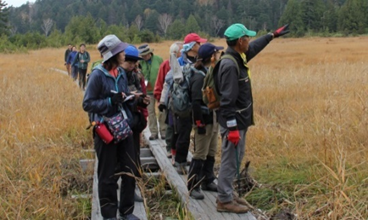 